Učenici 1. a  razreda OŠ Skalice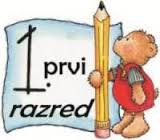 Učiteljica Daria KrželjUčenici 1. b  razreda OŠ Skalice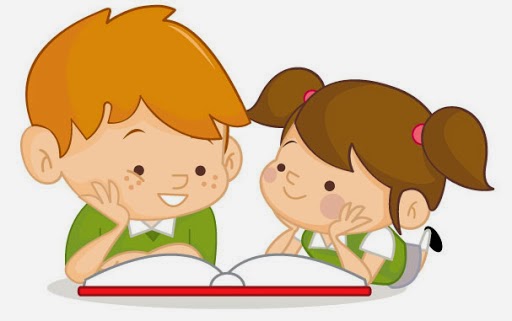 Učiteljica Senka MilardovićUčenici 1. c  razreda OŠ Skalice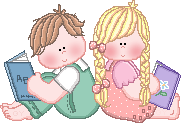 Učiteljica Goranka BojanićJosip Bitanga53 (4)Duje Bobanac 3Axa Avelina Breznik (2)Toma Franić44 (3)Josip Gabrić 47 (3)Vukadin Fani Jakšić 44 (3)Franko Jurić2 (4)Petar Jurić6 (1)Lucija Matošić2 (1) Lara Medar50 (4) Laura Milun44 (3) Mia Milutinović5 Anđela Mioč50 (4) Zoran Mrduljaš47 (3) Lara Munivrana 34 (2) Mauro Paić2 (3) Vito Perišić9 (3) Ana Marija Petrović42 (3) Leon Puljak9 (3) Marko Suleprijevremeni upis Ana Šipić46 (3) Sunčica Škrlec1 (4)Filomena Andrić 45 (3)Duje Apostolski40 (3)Lana Bakota4/5Borna Bašić20 (1)Duje Dvornik28 (3)Ivan Erceg 40 (3)Maksim Gradinski 44 (3)Tara Grgin8iz Oš Marjan)Lili Jerončić32 (2) Lucia Jugović34 (2) Petar Kobaš44 (3) Katarina Martinić44 (3) Toni Mušura5 (5) Emma Perić50 (4) Katarina Perković51 (4) Nora Petric47 (3) Vito Šulj Ivana Tokić 52 (4) prijevremeni) Emanuel Ujević 47(3) Maja Vrandečić3 (iz OŠ Kman Kocunar) Blaž Vrsalović42 (3) Lana Vrzić36 (2)Tina Aljinović 54 (5)Dora Bokavšek 48 (3)Danijela Dedić 40 (3)Dominik Dujmović36 (2)David Hristov38 (2)Marčelina Kamenjarin 45 (3)Luka Kusić41 (3)Leon Laurić 51 (4)Roko Ljubica48 (3) Jure Marović45 (3) Lea Marušić29 (1) Ani Matić53 (4) Toni Mijač6 (3) Matulić Adrian Mijić 24 (1) Josip Miletić53 (4) Nastia Peyrek 45 (3) Lucija Prlić 54 (5) Pjero Pušić56 (5) Sara Rodin3 Jure Solarić50 (4) Hajdi Vučica 46 (3)